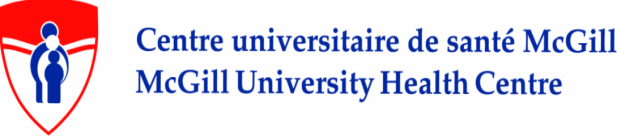 PSYCHOSOCIAL ONCOLOGY PROGRAMINTERNSHIP AND PRACTICUM PROGRAMSAPPLICATION FORM 2024-2025 ACADEMIC TERMDate: ________________________Applicant Name: _________________________________________           Telephone (H): _________________________ Address: _______________________________________________	  Telephone (C): _________________________Province: _______________________________________________	  E-mail Address:_________________________Postal Code: __________________________Languages: Program of Interest: (Please Check) ___ Pre-Doctoral Internship (Half-time) 	____ Practicum (2 -3 days a week)Area of Interest (Please Check)   ____ Psychosocial Oncology  ___ Palliative Care     ____ BothCurrent Education: University Attended: ______________________________   		Program: ______________________________CPA Accredited:         Yes            No        OPQ Accredited:   Yes          No		APA Accredited:    Yes         NoIndicate current year of PhD program: e.g. Qualifying year, Ph.D. 2 _________________________Expected Date of Program Completion: _________                   Degree to be Granted (Ph.D., Psy.D., Ed.D) ________Assessment Experience: List below all the psychological assessment instruments you have experience in: administration, scoring and interpretation.Clinical Treatment Experience: Please indicate the number of clients you have seen in each column according to treatment modality, individual versus group, and length of treatment: Please indicate the number of clients you have seen for treatment in each column according to age and diagnosis: List past practicum experiences: Have you made recordings of clients/patients which were reviewed with your supervisor?Audio Recording:         Yes           No       Videotape/Digital:         Yes         No          Live Observation:         Yes           No Name, Address, Telephone Number and E-mail Address of Supervisors:Letters of Reference will be sent from the following (2): Psychosocial Oncology Supervisors			Palliative Care SupervisorMarc Hamel, PhD, Clinical Psychologist			Marie-Solange Bernatchez, PhD, Clinical Psychologist	Lana M. Pratt, PhD, Clinical PsychologistSarah Thomas, Clinical PsychologistSpokenWrittenEnglishFrenchOther (Specify: ______________)DomainName of Test# Administered# Scored#Interpreted/ReportCognitive, IntellectualWechsler Adult Intelligence Scales (WAIS-IV)PersonalityMinnesota Multiphasic Personality Inventory – Restructured Form (MMPI-3)Personality Assessment Inventory (PAI)Millon Clinical Multiaxial Inventory (MCMI-III)Structured Clinical InterviewStructured Clinical Interview for DSM-IV-TR (SCID I)Structured Clinical Interview for DSM-IV-TR Axis II (SCID II)Depression/AnxietyBeck Depression Inventory (BDI-II)Beck Anxiety Inventory (BAI)Patient Health Questionnaire (PHQ-9)Please list other tests that you have experience with that do not appear above.Please list other tests that you have experience with that do not appear above.Please list other tests that you have experience with that do not appear above.Please list other tests that you have experience with that do not appear above.Please list other tests that you have experience with that do not appear above.ModalityNumber of Individual ClientsNumber of Group ClientsNumber of Short-Term Sessions (up to 12 sessions)Number of Long-Term Sessions (more than 12 sessions)Cognitive Behavioral TherapyPsychodynamic TherapyAcceptance and Commitment TherapyMarital/Couple and/or family therapyDialectical-behavior TherapyOther (please specify):Other (please specify):Other (please specify):Other (please specify):Other (please specify):ChildAdolescentAdultGeriatricAnxiety DisordersCognitive DisordersEating DisordersMood DisordersPersonality DisordersSexual DisordersSubstance Use DisordersLocationDate AttendedSupervisorLicensed Psychologist / Allied Mental HealthNameAddressTelephoneE-mailAcademic SupervisorDirector of Clinical TrainingNameAddressTelephoneE-mail12